Federación Vasca de Baloncesto/Euskal Saskibaloi Federazioa 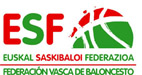 CONFORMIDAD CLUB LOCAL			Vº      Bº			CONFORMIDAD CLUB VISITANTE   ETXEKO TALDEAREN ADOZTASUNA   		FEDERACION TERRITORIAL	 	       KANPOKO TALDEAREN ADOZTASUNA   LURRALDE FEDERAZIOA     (Fecha, Firma y Sello)(Data,Sinadura eta Zigilua)Fdo./Sinadura:__________________________					Fdo./Sinadura:____________________    (Firma y Sello)						   	(Firma y Sello)     (Sinadura eta Zigilua)						           (Sinadura eta Zigilua)Cuadro de plazos de recepción en la Federación Vasca a través de su Federación Territorial/Zure Lurralde Federazioaren bidezko harrera epe koadroa Euskal Federazioan.FEDERACION VASCA DE BALONCESTO/EUSKAL SASKIBALOI FEDERAZIOAPlaza Federico Moyua, 6-1º Izda48009 - BILBAO / Tfno.: 94.473.51.98 - FAX.: 94.473.50.79TEMPORADADENBORALDIA2021/2022IMPRESO DE SOLICITUD DE CAMBIO DE:FECHADATAHORAORDUACAMPOZELAIAALDATZEKO ESKAERA INPRIMAKIAENCUENTRO TOPAKETA__________________________________________________/____________________________________________________________________COMPETICION/LEHIAKETA___________________________________GRUPO/TALDEA:__________JORNADA/JARDUNALDIA:___________FECHA, HORA Y CAMPO SEGÚN CALENDARIO/DATA, ORDUA ETA ZELAIA EGUTEGIAREN ARABERA:_________________________________________________________________________________________________________________________________________________________FECHA, HORA Y CAMPO SOLICITADA/ESKATUTAKO DATA, ORDUA ETA ZELAIA:_______________________________________________________________________________________________________________________________________________________________________________CLUB SOLICITANTE/ESKAERA EGITEN DUEN KLUBA:_________________________________________________________________________PLAZO/EPEACONFORMIDAD CONTRARIAKONTRAKOAREN ADOZTASUNACUOTAKUOTAMODIFICACION DE FECHA/DATA ALDAKETAANTES DE 30 DIAS/30 EGUN BAINO LEHENENTRE 30 Y 15 DIAS/30 EGUN ETA 15 EGUN BITARTEANMENOS DE 15 DIAS/ 15 EGUN BAINO GUTXIAGONECESARIA/BEHARREZKOANECESARIA/BEHARREZKOA NECESARIA/BEHARREZKOA6,00 €50,00 €80,00 €MODIFICACION DE HORA/ORDU ALDAKETAANTES DE 30 DIAS/30 EGUN BAINO LEHENENTRE 30 Y 15 DIAS/30 EGUN ETA 15 EGUN BITARTEANMENOS DE 15 DIAS/ 15 EGUN BAINO GUTXIAGONO NECESARIA/EZ BEHARREZKOANECESARIA/BEHARREZKOANECESARIA/BEHARREZKOA6,00 €50,00€80,00€MODIFICACION DECAMPO/ZELAI ALDAKETAANTES DE 30 DIAS/30 EGUN BAINO LEHENENTRE 30 Y 15 DIAS/30 EGUN ETA 15 EGUN BITARTEANMENOS DE 15 DIAS/ 15 EGUN BAINO GUTXIAGONO NECESARIA/EZ BEHARREZKOANECESARIA/BEHARREZKOANECESARIA/BEHARREZKOA6,00€ 50,00€80,00€Este Impreso no será admitido sí no está debidamente cumplimentado en su TOTALIDAD, a maquina o letra de imprentaInprimaki hau ez da onartuko OSOTASUNEAN makinez edo inprenta hizkiaz beterik ez badago